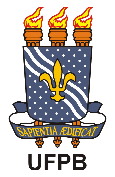 Universidade Federal da Paraíba - UFPBCentro de Ciências Sociais Aplicadas - CCSADepartamento de Finanças e Contabilidade - DFCCampus I - João Pessoa – PB; Fone: (83) 3216-7459Finanças Aplicadas IICurso: Ciências AtuariaisPeríodo Letivo: ComplementarCarga Horária/Créditos: 60h/04 CréditosProfessor: Lucas N. C. Vasconcelos (lucas.nogueira.cabral@gmail.com) (lattes)EmentaRevisão das principais demonstrações contábeis e das taxas de desconto. Análise Pro Forma e demonstrações projetadas. Definição da Taxa livre de risco. Custo do Capital e sua estimação. Avaliação por Desconto de Fluxo de Caixa (Avaliação de Ações e Avaliação da Firma).Objetivo GeralProporcionar aos alunos conhecimentos básicos sobre taxa livre de risco, custo de capital e demonstrações projetadas, aplicando na avaliação de ações e empresas. Conteúdo ProgramáticoUnidade 1 – Informações Contábeis e CrescimentoRevisão dos conceitos básicos de valor do dinheiro no tempoJuros, valor presente valor futuroValor Presente Líquido (VPL) e simplificaçõesPrincipais Demonstrações Contábeis usadas em avaliaçãoDREBalançoAnálise Pro FormaAnálise Vertical e HorizontalEstimando taxas de crescimentoFluxo de Caixa da Empresa e Fluxo de Caixa para o AcionistaUnidade 2 – Custo do CapitalDefinição da Taxa Livre de RiscoEstimando do Curto do Capital PróprioEstimando o Custo do Capital de TerceirosEstimando o Custo Médio Ponderado de CapitalUnidade 3 – Avaliação de Empresas e AçõesModelo de Desconto de Fluxos de CaixaCom Fluxo de Caixa para FirmaCom Fluxo de Caixa para os AcionistasHabilidades e competênciasO aluno desenvolverá habilidades quanto à análise das informações contidas nas principais demonstrações contábeis, elaboração de demonstrações projetadas e conhecimentos sobre avaliação de empresas e ações.Ferramentas digitais utilizadasPara assistir as aulas ao vivo:Um computador, notebook, tablet ou celular tipo smartphone com acesso à internet;Conta de e-mail Google para receber e-mail do professor e acessar o Google Meet Para assistir as aulas em horários diferentes:Microsoft Power Point ou Libre Office;OBS: Os slides das aulas terão comentários e vídeos embutidos. Dessa forma, o aluno poderá rever os slides da aula com os principais comentários sobre o assunto;Para realizar as atividades:Microsoft Excel ou Libre Office;Prazo para Trancamento da Disciplina.O aluno poderá trancar a disciplina até o dia 17 de julho de 2020 (sexta-feira).Estratégia de EnsinoAs aulas serão ministradas ao vivo com uso do Google Meet. O professor irá enviar o link da aula para o e-mail dos alunos com 10 minutos de antecedência. Os slides utilizados serão disponibilizados com comentários e vídeos embutidos, para que o aluno possa realizar uma revisão ou acompanhar a aula quando ele não tiver conexão com a internet.Avaliação da Aprendizagem1ª nota. 10% da nota será consequência da postura e da participação do aluno nas aulas;90% Atividade prática em forma de relatório sobre a elaboração de demonstrações projetadas (Conteúdo da Unidade 1); 2ª nota. 10% da nota será consequência da postura e da participação do aluno nas aulas;90% Atividade prática – em forma de relatório – sobre a estimação do Custo do Capital (Conteúdo da Unidade 2);3ª nota. 10% em consequência da postura e da participação do aluno nas aulas, e;90% Atividade prática – em forma de relatório – sobre a elaboração de relatório de avaliação (Conteúdo da Unidade 2);Referências BásicasPÓVOA, A. Valuation: Como Precificar Ações. 2. ed. Porto Alegre: GEN Atlas. 2020.DAMODARAN, A. Avaliação de Empresas. 2. ed Pearson Universidades. 2006.ROSS, S. A.; WESTERFIELD, R. W.; JAFFE. J. F.; LAMB, R. Administração Financeira – Corporate Finance. 10. ed. Porto Alegre: AMGH, 2015.ComplementaresBENNINGA. S. Financial Modeling. 4. ed. Cambridge, Massachusetts: The MIT Press, 2014.ArtigosSANVICENTE, A. Z. Relevância de Prêmio por Risco País no Custo de Capital das Empresas. Revista de Administração Contemporânea – RAC.  Curitiba, v. 19, n. SPE, p. 38-52,  2015.SANVICENTE, A. Z. Problemas de estimação de custo de capital de empresas concessionárias no Brasil: uma aplicação à regulamentação de concessões rodoviárias. Revista de Administração da USP - RaUSP, São Paulo, v. 47, n. 1, p. 81-95, Mar. 2012.